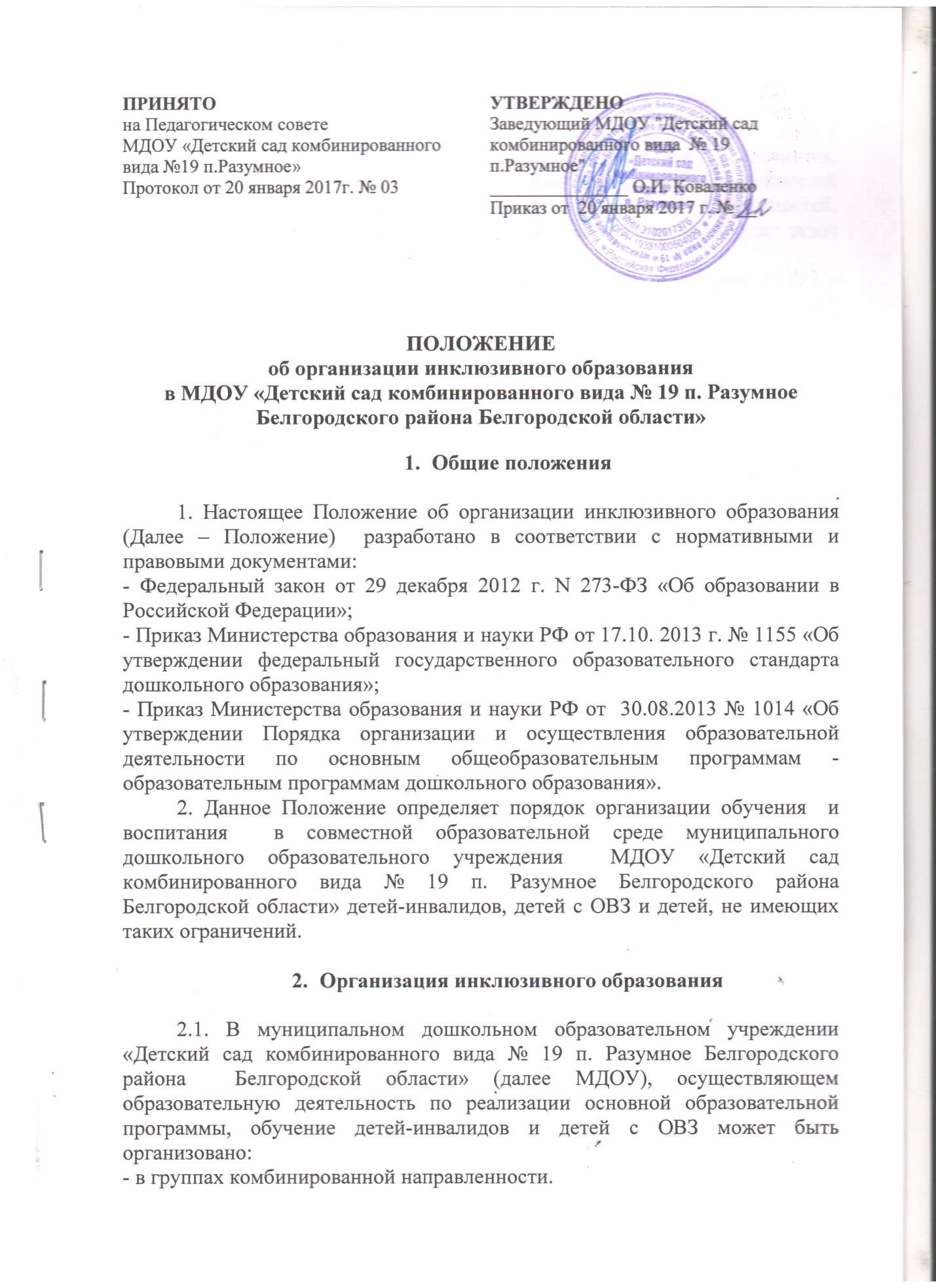 ПОЛОЖЕНИЕоб организации инклюзивного образования в МДОУ «Детский сад комбинированного вида № 19 п. Разумное Белгородского района Белгородской области»Общие положения	1. Настоящее Положение об организации инклюзивного образования (Далее – Положение)  разработано в соответствии с нормативными и правовыми документами:- Федеральный закон от 29 декабря . N 273-ФЗ «Об образовании в Российской Федерации»;- Приказ Министерства образования и науки РФ от 17.10. . № 1155 «Об утверждении федеральный государственного образовательного стандарта дошкольного образования»;- Приказ Министерства образования и науки РФ от  30.08.2013 № 1014 «Об утверждении Порядка организации и осуществления образовательной деятельности по основным общеобразовательным программам - образовательным программам дошкольного образования».	2. Данное Положение определяет порядок организации обучения  и воспитания  в совместной образовательной среде муниципального дошкольного образовательного учреждения  МДОУ «Детский сад комбинированного вида № 19 п. Разумное Белгородского района  Белгородской области» детей-инвалидов, детей с ОВЗ и детей, не имеющих таких ограничений.Организация инклюзивного образования	2.1. В муниципальном дошкольном образовательном учреждении  «Детский сад комбинированного вида № 19 п. Разумное Белгородского района  Белгородской области» (далее МДОУ), осуществляющем образовательную деятельность по реализации основной образовательной программы, обучение детей-инвалидов и детей с ОВЗ может быть организовано:- в группах комбинированной направленности.2.2. В группах комбинированной направленности осуществляется совместное образование здоровых детей  и детей с ОВЗ, детей-инвалидов в соответствии с образовательной программой дошкольного образования, адаптированной для детей с ОВЗ и детей-инвалидов с учетом особенностей их психофизического развития, индивидуальных возможностей, обеспечивающей коррекцию нарушений развития и социальную адаптацию воспитанников с ОВЗ.	2.3. Решение о возможности получения образования детьми с ОВЗ в группе комбинированной направленности принимается территориальной психолого- медико- педагогической комиссией (ТПМПК)  и содержится в заключении ТПМПК.Содержание  и условия  реализации инклюзивного образования	3.1. Содержание дошкольного образования и условия организации обучения и воспитания детей с ОВЗ определяется адаптированной образовательной программой, а для детей-инвалидов также в соответствии с индивидуальной программой реабилитации инвалида.	3.2. В МДОУ создаются условия для получения дошкольного образования детьми с ОВЗ и детьми – инвалидами.	3.2.1. Под специальными условиями для получения дошкольного образования детьми с ОВЗ и детьми-инвалидами понимаются условия облучения воспитания и развития таких детей, включающее в себя:-  использование специальных  образовательных программ и методов обучения и воспитания; - использование специальных учебников и дидактических материалов; - использование при необходимости специальных технических средств обучения индивидуального и коллективного пользования;- проведение индивидуальных и групповых коррекционных занятий.	3.3.Для воспитанников, нуждающихся в длительном лечении, детей-инвалидов, которые по состоянию здоровья не могут посещать образовательные организации, на основании заключения медицинской организации и письменного обращения родителей (законных представителей)) обучение по образовательным программам дошкольного образования может быть организовано на дому.ПРИНЯТОна Педагогическом совете  МДОУ «Детский сад комбинированного вида №19 п.Разумное»Протокол от 20 января 2017г. № 03УТВЕРЖДЕНОЗаведующий МДОУ "Детский сад комбинированного вида  № 19             п.Разумное"_______________ О.И. Коваленко Приказ от  20 января 2017 г. № __